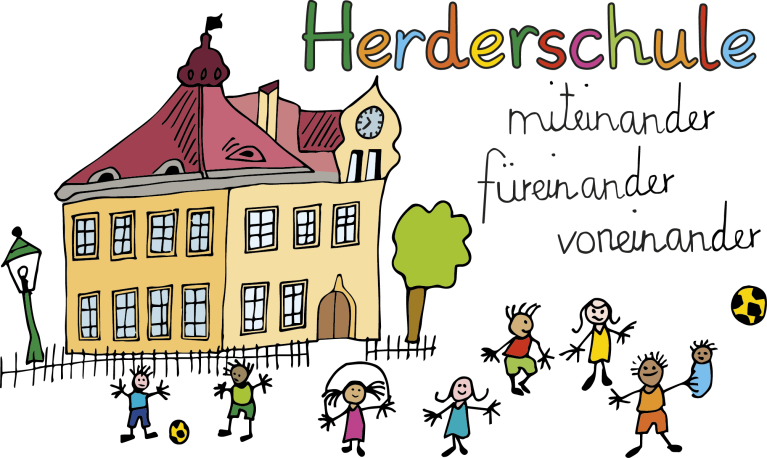 Esslingen, 13.03.2024Liebe Eltern,heute möchten wir uns mit guten Neuigkeiten, spannenden Geschichten und einigen Informationen an Sie wenden.Wir werden im neuen Schuljahr an unserer Schule voraussichtlich islamischen Religions-unterricht sunnitischer Prägung anbieten. Die Voraussetzung dafür sind genügend Interessenten: pro Jahrgang müssen es mindestens 8 Kinder sein. Unsere neue Lehrerin ist bereits Grundschullehrerin. Sie hat in Ludwigsburg studiert. Damit Sie sich informieren können, laden wir alle Interessierten zu einem Informationsabend ein am 17.04.2024 um 19.00 Uhr im Foyer unserer Schule. Anmelden können Sie sich auf der zweiten Seite.Unsere Theatergruppe im Ganztag hat sich mit der Ringparabel beschäftigt. Das Theater-stück wird zweimal aufgeführt. Die dritten Klassen werden es am Vormittag des 26.04. sehen, die Schauspieler und Schauspielerinnen kommen aus der Jahrgangstufe 4. Die Kinder aus dem Ganztagsangebot werden je zwei Karten erhalten und können sich damit Gäste einladen am Freitag, den 26.04.2024 um 15.00 Uhr.Unsere Bienen werden in einem neuen Haus im Schulgarten wohnen. Wir bekommen ein Bienenhaus, dessen Wände aus Plexiglas bestehen, damit wir das Leben der Bienen noch besser beobachten können.Für uns gibt es immer wieder auch erstaunliche Geschichten. Lesen Sie diese: Die Polizei rief bei uns an, was wir für einen Polizeieinsatz gehabt hätten? Ein Elternteil unserer Schule hatte von seinem Kind gehört, es hätte einen Polizeieinsatz gegeben, die Kinder hätten sofort ins Haus gemusst, zwei Leute wären verhaftet worden, eine Pistole sei gesehen worden.Die Geschichte ist spannend und ein schönes Beispiel dafür, wie Gerüchte entstehen. Tatsächlich gab es einen Einsatz vor dem Nexus. Unsere Kinder mussten auch ins Haus,    es war nämlich 15.55 Uhr, die Ranzen mussten noch geholt werden. Der Einsatz hatte mit unserer Schule nichts zu tun.Sie bekamen mit, dass wir hier Aufregung in Sachen E-Zigaretten hatten. Wir möchten ausdrücklich darauf hinweisen, dass auch nikotinfreie E-Zigaretten erst ab 18 Jahren erlaubt sind. Welche Lebensmittel Ihre Kinder zu sich nehmen, wollen wir Ihnen nicht vorschreiben, manche Takis-Chips enthalten Farbstoffe, einige sogar Alkohol. Ausdrücklich gewarnt wird vor in Mexiko hergestellten Takis. Lebensmittelwarnung.de -  Neueste WarnungenDas Schulleben ist voll und bunt. Klassenfahrten, Lerngänge, Theaterbesuche, Autoren-lesungen, bei uns ist viel geboten. In der nächsten Schulversammlung feiern wir die Eröffnung unseres Leseclubs. Dies gelang in Zusammenarbeit mit der städtischen Bücherei und der Stadt Esslingen, und weil es auch Ehrenamtliche gibt, die uns unterstützen werden. Wer noch Interesse hat, kann sich gern bei Frau Kenner (rebecca.kenner@esslingen.de) melden. Im Februar 24 konnten wir die Kooperations-vereinbarung unterschreiben. Erste dicke Bücherpakete sind schon eingetroffen. Ebenfalls auf der Schulversammlung verabschieden wir uns von Frau Fischer-Edel (Ganztag) und nach 24 Jahren von Frau Heicke (Städt. Musikschule Esslingen). Ihre Flötenkinder werden von Herrn Boscheinen weiter unterrichtet. Das Herderschulorchester leitet Frau Heicke zum Glück ehrenamtlich weiter. Einen ganz großen Dank dafür!Danke auch für den riesigen Einsatz an der Fasnet! Dazu noch ein paar Zahlen. Es gab 60!! Eltern, die als Ordner oder beim Büffet im Einsatz waren. Einige der Eltern kamen aus der Lerchenäckerschule. Es macht uns viel Freude, mit der Lerchenäckerschule und dem SBBZ den Umzug gemeinsam zu stemmen. Es gab 45 Kuchen, bzw. Lieferungen von Kleingebäck. Die Bereitschaft, zu backen, war allerdings noch größer! Mehr Kuchen hätten wir nicht gebraucht. Einige Hästräger haben ihr Kommen schon für das nächste Jahr angekündigt und sich ausdrücklich für die gute Bewirtung bedankt.Eltern, Mitarbeitende und Kinder von drei Schulen haben einen riesigen, schönen Umzug möglich gemacht, der sicher lange in Erinnerung bleiben wird. Vielleicht wollen Sie sich beim nächsten Mal musikalisch engagieren? Gern nimmt Frau Maurer Sie auf die Liste tina.maurer@esslingen.de . Dann werden Sie für die erste Probe im November 24 eingeladen. 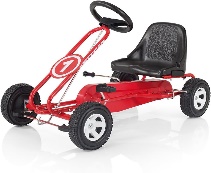 Aus dem Ganztag kam die Frage: gibt es einen Automechaniker/eine Automechanikerin unter den Eltern? Unsere Kettcars sind platt und das Aufpumpen ist für ungeübte Menschen ohne richtige Ausrüstung sehr zeitintensiv. Bitte melden Sie sich bei Frau Ilse per Mail birgit.ilse@esslingen.de .Am 19.03.2024 werden wir alte Schulmöbel vom Dachboden räumen. Gibt es jemanden, der in der Zeit von 14.30 Uhr bis 16.00 Uhr mit anfassen könnte? Die Mitarbeitenden hier können schon tragen – es geht um ein paar Teile, die wirklich schwer sind. Frau Zeiner freut sich auf Ihre Mail anja.zeiner@esslingen.de .Schon heute wünschen wir Ihnen frohe Ostertage, Sonne und gute Erholung in den Ferien.Herzlich grüßen für die SchuleMargarete Teuscher und Tina Maurer--------------------------------------------------------------------------------------------------------------------Elternbrief vom 13.03.2024 - Bitte Abschnitt bis 18.03.2024 bei der Klassenlehrerin abgeben.Name Kindes: _____________________________     Klasse: ______	Wir haben den Brief gelesen.Wir nehmen am Infoabend "Islamischer Religionsunterricht sunnitischer Prägung" teil (Mittwoch, 17.04.24, 19 Uhr, Foyer).Dachboden: Ich kann mithelfen, Name: _________________________Datum: __________________	Unterschrift: __________________________